Reception 2021 – 2022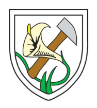 Autumn 2021 MondayTuesdayWednesday ThursdayFridayMORNING  MondayMF JBnTuesdayMF JBnWednesday MF JBnThursday MF JBnFriday MF JBnWELCOME & PRAYERSRE WAKE & SHAKE RWi ASSEMBLYWELCOME & PRAYERS REWAKE & SHAKERWi  WELCOME & PRAYERSRE WAKE & SHAKE RWi WELCOME & PRAYERSRE WAKE & SHAKE RWi WELCOME & PRAYERSRE WAKE & SHAKE RWi        MORNING  MondayMF JBnTuesdayMF JBnWednesday MF JBnThursday MF JBnFriday MF JBnSNACK    LITERACY   DOUGH DISCO   SNACK MATHS   DOUGH DISCO  SNACK PE    SNACK LiteracyDOUGH DISCO  SNACK COJO / MATHS DOUGH DISCO  AFTERNOONMonday AH AB (PPA MF)TuesdayAH MA (PPA MF)Wednesday MF ABThursday MF ABFriday MF ABMINDFULNESS PSHE / RSEHANDWRITING Gardening / ScienceMUSIC / MATHS MINDFULNESS PSHE / RSEHANDWRITING BAKING / MATHS RE / Science MINDFULNESS PSHE / RSEHANDWRITING MATHS / Literacy MINDFULNESS PSHE / RSEHANDWRITING RE/ Maths MINDFULNESS PSHE / RSEHANDWRITING RE/ Literacy AFTERNOONMonday AH AB (PPA MF)TuesdayAH MA (PPA MF)Wednesday MF ABThursday MF ABFriday MF ABTALK TIMETALK TIMETALK TIMETALK TIMETALK TIMEREADING BOOKS